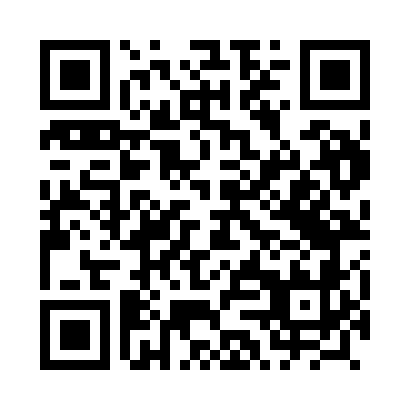 Prayer times for Gorzycko, PolandMon 1 Apr 2024 - Tue 30 Apr 2024High Latitude Method: Angle Based RulePrayer Calculation Method: Muslim World LeagueAsar Calculation Method: HanafiPrayer times provided by https://www.salahtimes.comDateDayFajrSunriseDhuhrAsrMaghribIsha1Mon4:286:301:005:277:329:262Tue4:256:281:005:287:339:293Wed4:226:251:005:297:359:314Thu4:196:2312:595:317:379:335Fri4:166:2112:595:327:399:366Sat4:136:1812:595:337:409:387Sun4:106:1612:595:357:429:418Mon4:066:1412:585:367:449:439Tue4:036:1112:585:377:469:4610Wed4:006:0912:585:387:479:4811Thu3:576:0712:585:397:499:5112Fri3:546:0512:575:417:519:5313Sat3:516:0212:575:427:539:5614Sun3:476:0012:575:437:549:5915Mon3:445:5812:575:447:5610:0116Tue3:415:5612:565:457:5810:0417Wed3:375:5312:565:478:0010:0718Thu3:345:5112:565:488:0110:1019Fri3:305:4912:565:498:0310:1220Sat3:275:4712:555:508:0510:1521Sun3:245:4512:555:518:0710:1822Mon3:205:4312:555:528:0810:2123Tue3:165:4012:555:538:1010:2424Wed3:135:3812:555:548:1210:2725Thu3:095:3612:545:568:1410:3026Fri3:055:3412:545:578:1510:3427Sat3:025:3212:545:588:1710:3728Sun2:585:3012:545:598:1910:4029Mon2:545:2812:546:008:2110:4330Tue2:505:2612:546:018:2210:47